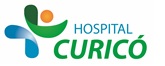 INFORMACIÓN PARA PACIENTES: “NEFRECTOMÍA PARCIAL POR TUMOR”El presente documento permite entregar información al paciente respecto a la cirugía específica  a realizar,  por lo que NO CONSTITUYE  EL CONSENTIMIENTO INFORMADO.El  CONSENTIMIENTO INFORMADO, debe ser  llenado en el formulario en  la página web: www.hospitalcurico.cl,  en el enlace: https://intranet.hospitalcurico.cl/projects/consentimientoObjetivo Del ProcedimientoEl objetivo es retirar la porción de su riñón que está afectada por un tumor. El tamaño y ubicación del tumor permite conservar parte del riñón. Con el retiro del tumor se podrá saber si es de naturaleza benigna o maligna.Descripción Del ProcedimientoLa operación se hará bajo Anestesia General. El procedimiento se realiza haciendo una incisión en el abdomen, por donde se retirará el tumor. Al final de la intervención podrán ser colocados drenajes del sitio operatorio.Riesgo Del ProcedimientoExisten riesgos comunes a toda operación tales como el sangrado, herida de órganos vecinos, infección herida operatoria. También existe el riesgo que durante el procedimiento se decida retirar todo el riñón (Nefrectomía radical), según los hallazgos de la operación. Otros riesgos pueden existir con la anestesia, los que se minimizan con la presencia de un Médico Anestesista en la sala de operaciones.Alternativas Al ProcedimientoRetiro del riñón entero.Consecuencia De No Aceptar El ProcedimientoLa persistencia del tumor lo expone a dolores, sangrado, fiebre. Si el tumor es canceroso puede llevar a la muerte si no se retira a tiempo.Mecanismo Para Solicitar Más InformaciónConsulte con su Médico Urólogo tratante, Jefe de Servicio u otros profesionales.Revocabilidad Se me señala, que hacer si cambio de idea tanto en aceptar o rechazar el procedimiento, cirugía o terapia propuesta. 